                Vadovaudamasi Lietuvos Respublikos vietos savivaldos įstatymo 16 straipsnio  4 dalimi, Lietuvos Respublikos valstybės tarnybos įstatymo 221 straipsnio 2 ir 4 dalimis, Lietuvos Respublikos Vyriausybės 2002 m. birželio 17 d.  nutarimu Nr. 909 patvirtintų valstybės tarnautojų kvalifikacinių klasių suteikimo ir valstybės tarnautojų tarnybinės veiklos vertinimo taisyklių 1 skyriaus 2 ir 3 punktais, atsižvelgdama į Tauragės rajono administracijos direktoriaus 2017 m. sausio 5 d. raštą Nr. (6.24.)19-46 „Dėl atstovo delegavimo“,  Pagėgių savivaldybės taryba n u s p r e n d ž i a:               1. Sudaryti Savivaldybės kontrolės ir audito tarnybos kontrolieriaus, Centralizuoto savivaldybės vidaus audito skyriaus vedėjo, savivaldybės valstybės tarnautojų vertinimo komisijos narių vertinimo komisiją dvejiems metams iš 5 narių:                1.1. Vytautas Navickas, Tauragės rajono savivaldybės administracijos direktoriaus pavaduotojas, komisijos pirmininkas;                1.2. Ignas Kymantas, Tauragės rajono savivaldybės administracijos Finansų skyriaus vyriausiasis specialistas, komisijos narys;                 1.3. Redutė Masolienė, Tauragės rajono savivaldybės administracijos Juridinio ir personalo skyriaus vedėja, komisijos narė;                1.4. Alvidas Einikis, Pagėgių savivaldybės administracijos direktoriaus pavaduotojas, komisijos narys;                1.5. Virginija Sirvidienė, Pagėgių savivaldybės administracijos Švietimo skyriaus vedėja, komisijos narė.                2. Pavesti Redutei Masolienei, komisijos narei, atlikti vertinimo komisijos pirmininko funkcijas, vertinimo komisijos pirmininkui dėl svarbių priežasčių negalint dalyvauti vertinimo komisijos darbe.                3. Pavesti Jurgitai Kunciūtei, Bendrojo ir juridinio skyriaus vyriausiajai specialistei, atlikti vertinimo komisijos sekretorės funkcijas.          Šis sprendimas gali būti skundžiamas Lietuvos Respublikos administracinių bylų teisenos įstatymo nustatyta tvarka.Savivaldybės meras				                   Virginijus Komskis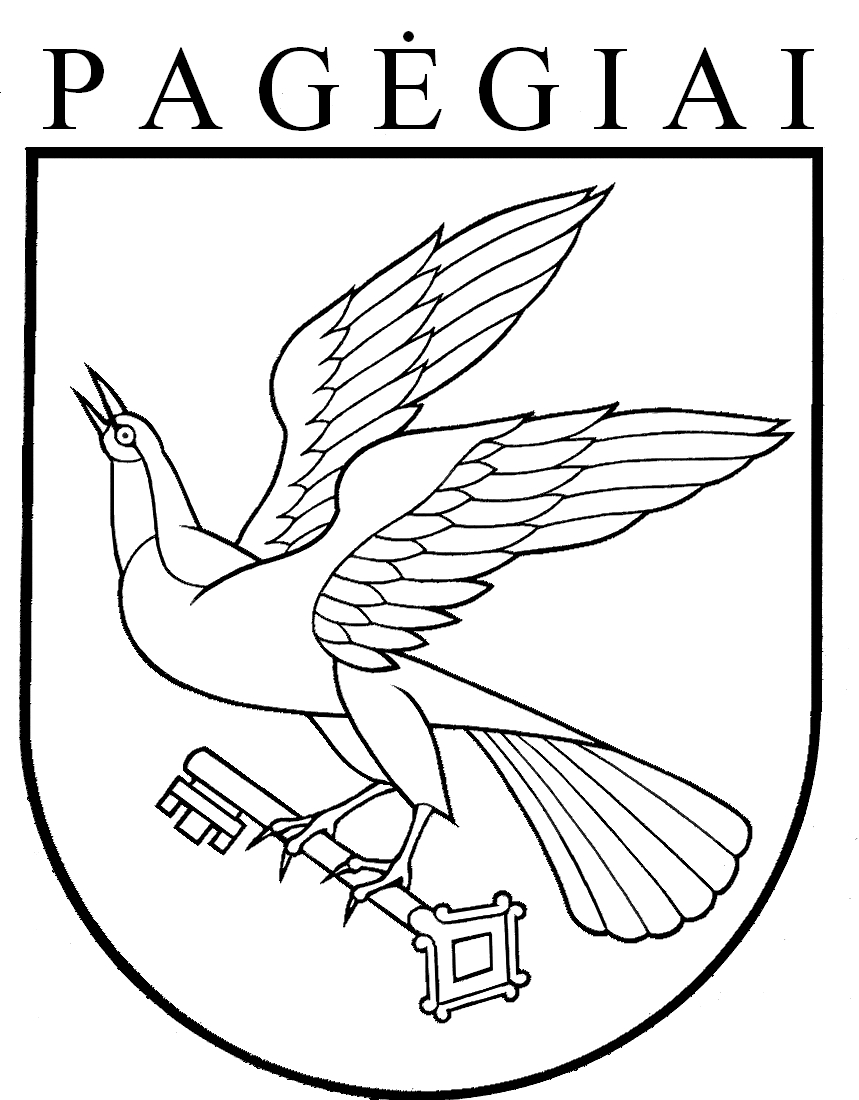 Pagėgių savivaldybės tarybasprendimasdėl SAVIVALDYBĖS KONTROLĖS IR AUDITO tarnybos kontrolieriaus, centralizuoto savivaldybės vidaus audito skyriaus vedėjo, savivaldybės valstybės tarnautojų vertinimo komisijos narių vertinimo komisijos sudarymo2017 m. sausio 26 d. Nr. T-3Pagėgiai